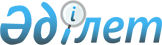 "2015-2017 жылдарға арналған Шемонаиха ауданының бюджеті туралы" Шемонаиха аудандық мәслихатының 2014 жылғы 23 желтоқсандағы № 24/2-V шешіміне өзгерістер енгізу туралы
					
			Күшін жойған
			
			
		
					Шығыс Қазақстан облысы Шемонаиха аудандық мәслихатының 2015 жылғы 16 қазандағы № 33/2-V шешімі. Шығыс Қазақстан облысының Әділет департаментінде 2015 жылғы 26 қазанда № 4199 болып тіркелді. Күші жойылды - Шығыс Қазақстан облысы Шемонаиха аудандық мәслихатының 2015 жылғы 23 желтоқсандағы № 35/2-V шешімімен      Ескерту. Күші жойылды - Шығыс Қазақстан облысы Шемонаиха аудандық мәслихатының 23.12.2015 № 35/2-V шешімімен (01.01.2016 бастап қолданысқа енгізіледі).

       РҚАО-ның ескертпесі.

      Құжаттың мәтінінде түпнұсқаның пунктуациясы мен орфографиясы сақталған.

      Қазақстан Республикасының 2008 жылғы 4 желтоқсандағы Бюджет кодексінің 106, 109-баптарына, Қазақстан Республикасының 2001 жылғы 23 қаңтардағы "Қазақстан Республикасындағы жергілікті мемлекеттік басқару және өзін-өзі басқару туралы" Заңының 6-бабы, 1-тармағының 1)-тармақшасына, "2015-2017 жылдарға арналған облыстық бюджет туралы" Шығыс Қазақстан облыстық мәслихатының 2014 жылғы 10 желтоқсандағы № 24/289-V шешіміне өзгерістер енгізу туралы" Шығыс Қазақстан облыстық мәслихатының 2015 жылғы 07 қазандағы № 32/379-V шешіміне (мемлекеттік құқықтық актілерді мемлекеттік тіркеу Тізілімінде № 4173 болып тіркелген) сәйкес Шемонаиха аудандық мәслихаты ШЕШТІ:

      1. "2015-2017 жылдарға арналған Шемонаиха ауданының бюджеті туралы" Шемонаиха аудандық мәслихатының 2014 жылғы 23 желтоқсандағы № 24/2-V шешіміне (Нормативтік құқықтық актілерді мемлекеттік тіркеу Тізілімінде № 3621 болып тіркелген, "Әділет" ақпараттық-құқықтық жүйесінде 2015 жылғы 30 қаңтарда, "Уба-Информ" газетінде 2015 жылғы 21 қаңтардағы № 3 жарияланған) келесі өзгерістер енгізілсін:

       1-тармақ келесі редакцияда жазылсын:

      "1. 2015-2017 жылдарға арналған аудандық бюджет 1, 2 және 3 қосымшаларға сәйкес, оның ішінде 2015 жылға келесі көлемдерде бекітілсін:

      1) кірістер – 2 986 945,7 мың теңге, оның ішінде:

      салықтық түсімдер – 1 364 693 мың теңге;

      салықтық емес түсімдер – 8 432 мың теңге;

      негізгі капиталды сатудан түсетін түсімдер – 23 022 мың теңге;

      трансферттердің түсімдері – 1 590 798,7 мың теңге;

      2) шығындар – 3 014 160,3 мың теңге;

      3) таза бюджеттік кредит беру – 4 059 мың теңге, оның ішінде:

      бюджеттік кредиттер – 5 946 мың теңге;

      бюджеттік кредиттерді өтеу – 1 887 мың теңге;

      4) қаржы активтерімен жасалатын операциялар бойынша сальдо – 0 мың теңге, оның ішінде:

      қаржы активтерін сатып алу – 0 мың теңге;

      мемлекеттің қаржы активтерін сатудан түсетін түсімдер – 0 мың теңге;

      5) бюджет тапшылығы (профицит) – - 31 273,6 мың теңге;

      6) бюджет тапшылығын қаржыландыру (профицитті пайдалану) – 31 273,6 мың теңге, оның ішінде:

      қарыздардың түсімі – 5 946 мың теңге;

      қарыздарды өтеу – 1 887 мың теңге;

      пайдаланылатын бюджет қаражаттарының қалдықтары – 27 214,6 мың теңге.";

       7- тармақ келесі редакцияда жазылсын:

      "7. 2015 жылға арналған аудандық бюджетте облыстық бюджеттен мұқтаж азаматтардың жеке санаттарына әлеуметтік көмекке арналған ағымдағы нысаналы трансферттер 18 811 мың теңге сомасында көзделсін.";

       8-тармақ келесі редакцияда жазылсын:

      "8. 2015 жылға арналған аудандық бюджетте облыстық бюджеттен 58 572,7 мың теңге сомасында ағымдағы нысаналы трансферттер көзделсін.";

       10- тармақта:

      бірінші абзац келесі редакцияда жазылсын:

      "2015 жылға арналған аудандық бюджетте республикалық бюджеттен 333 395 мың теңге сомасында ағымдағы нысаналы трансферттер көзделсін, оның ішінде:";

      1), 5) және 9) – тармақшалар келесі редакцияда жазылсын:

      "1) 116 233 мың теңге – мемлекеттік қызметшілер болып табылмайтын мемлекеттік мекемелер жұмысшыларының, сонымен қатар жергілікті бюджеттен қаржыландырылатын мемлекеттік қазыналық кәсіпорындар жұмысшыларының лауазымдық еңбекақыларына ерекше еңбек жағдайы үшін ай сайынғы қосымша ақы төлеуге;";

      "5) 43 438 мың теңге - үш деңгейлі жүйе бойынша біліктілігін арттырудан өткен мұғалімдерге төленетін еңбекақыны көтеруге;";

      "9) 6 893 мың теңге - мемлекеттік басқару деңгейлері арасындағы өкілеттіктердің ара-жігін ажыратуға.";

       12-тармақта:

      1), 3), 7) және 11) – тармақшалар келесі редакцияда жазылсын:

      "1) 5-қосымшаға сәйкес қаладағы ауданның, аудандық маңызы бар қаланың, кенттің, ауыл, ауылдық округ әкімінің қызметін қамтамасыз ету жөніндегі қызметтерге 146 612 мың теңге сомасында;";

      "3) 7-қосымшаға сәйкес елді мекендердегі көшелерді жарықтандыруға 12 036 мың теңге сомасында;";

      "7) 11-қосымшаға сәйкес аудандық маңызы бар қалаларда, кенттерде, ауылдарда, ауылдық округтерде автомобиль жолдарының жұмыс істеуін қамтамасыз етуге 13 370 мың теңге сомасында;";

      "11) 15-қосымшаға сәйкес жергілікті өзін-өзі басқару органдарына берілетін трансферттерге 128 331 мың теңге сомасында.";

      көрсетілген шешімнің 1, 5, 7, 11 және 15-қосымшалары осы шешімнің 1, 2, 3, 4 және 5-қосымшаларына сәйкес жаңа редакцияда жазылсын.

      2. Осы шешім 2015 жылғы 1 қаңтардан бастап қолданысқа енгізіледі.

 2015 жылға арналған аудандық бюджет Қаладағы аудан, аудандық маңызы бар қала, кент, ауыл, ауылдық округ әкімінің қызметін қамтамасыз ету жөніндегі қызметтерге сомаларды бөлу Елді мекендердегі көшелерді жарықтандыруға сомаларды бөлу Аудандық маңызы бар қалаларда, кенттерде, ауылдарда, ауылдық округтерде автомобиль жолдарының жұмыс істеуін қамтамасыз етуге сомаларды бөлу Жергілікті өзін-өзі басқару органдарына берілетін трансферттерге сомаларды бөлу
					© 2012. Қазақстан Республикасы Әділет министрлігінің «Қазақстан Республикасының Заңнама және құқықтық ақпарат институты» ШЖҚ РМК
				
      Сессия төрағасы,
Шемонаиха аудандық
мәслихатының хатшысы 

Ә.Баяндинов
Шемонаиха аудандық 
мәслихатының 
2015 жылғы 16 қазандағы
№ 33/2-V шешіміне
 1-қосымшаШемонаиха аудандық 
мәслихатының 
 2014 жылғы 23 желтоқсандағы
 № 24/2-V шешіміне
 1-қосымша Санаты

Санаты

Санаты

Санаты

Сома

(мың теңге)

Сыныбы

Сыныбы

Сыныбы

Сома

(мың теңге)

Ішкі сыныбы

Ішкі сыныбы

Сома

(мың теңге)

Кiрiстер атауы

Сома

(мың теңге)

I.КІРІСТЕР

2986945,7

1

Салықтық түсiмдер

1364693

1

Табыс салығы

540368

2

Жеке табыс салығы 

540368

3

Әлеуметтiк салық

321562

1

Әлеуметтiк салық 

321562

4

Меншікке салынатын салықтар

366081

1

Мүлiкке салынатын салықтар

220270

3

Жер салығы

32885

4

Көлiк құралдарына салынатын салық

106326

5

Бiрыңғай жер салығы

6600

5

Тауарларға, жұмыстарға және қызметтерге салынатын iшкi салықтар

126824

2

Акциздер

5217

3

Табиғи және басқа да ресурстарды пайдаланғаны үшiн түсетiн түсiмдер 

82070

4

Кәсiпкерлiк және кәсiби қызметті жүргізгені үшiн алынатын алымдар

39020

5

Ойын бизнесіне салық

517

8

Заңдық мәнді іс-әрекеттерді жасағаны және (немесе) оған уәкiлеттiгi бар мемлекеттiк органдар немесе лауазымды адамдар құжаттар бергені үшiн алынатын мiндеттi төлемдер 

9858

1

Мемлекеттік баж 

9858

2

Салықтық емес түсімдер 

8432

1

Мемлекеттiк меншiктен түсетiн кiрiстер

4401

5

Мемлекет меншiгiндегі мүлiктi жалға беруден түсетiн кiрiстер

4400

7

Мемлекеттік бюджеттен берілген кредиттер бойынша сыйақылар

1

2

Мемлекеттік бюджеттен қаржыландырылатын мемлекеттік мекемелердің тауарларды (жұмыстарды, қызметтерді) өткізуінен түсетін түсімдер

14

1

Мемлекеттік бюджеттен қаржыландырылатын мемлекеттік мекемелердің тауарларды (жұмыстарды, қызметтерді) өткізуінен түсетін түсімдер

14

4

Мемлекеттік бюджеттен қаржыландырылатын, сондайақ Қазақстан Республикасы Ұлттық Банкінің бюджетінен (шығыстар сметасынан) ұсталатын және қаржыландырылатын мемлекеттік мекемелер салатын айыппұлдар, өсімпұлдар, санкциялар, өндіріп алулар

47

1

Мұнай секторы ұйымдарынан түсетін түсімдерді қоспағанда, мемлекеттік бюджеттен қаржыландырылатын, сондай-ақ Қазақстан Республикасы Ұлттық Банкінің бюджетінен (шығыстар сметасынан) ұсталатын және қаржыландырылатын мемлекеттік мекемелер салатын айыппұлдар, өсімпұлдар, санкциялар, өндіріп алулар

47

6

Өзге де салықтық емес түсiмдер

3970

1

Өзге де салықтық емес түсiмдер

3970

3

Негізгі капиталды сатудан түсетін түсімдер

23022

3

Жердi және материалдық емес активтердi сату

23022

1

Жердi сату

18822

2

Материалдық емес активтерді сату

4200

4

Трансферттердің түсімдері 

1590798,7

2

 Мемлекеттiк басқарудың жоғары тұрған органдарынан түсетiн трансферттер

1590798,7

2

Облыстық бюджеттен түсетiн трансферттер

1590798,7

Функционалдық топ

Функционалдық топ

Функционалдық топ

Функционалдық топ

Функционалдық топ

Сомасы

(мың теңге)

Кіші функция

Кіші функция

Кіші функция

Кіші функция

Сомасы

(мың теңге)

Бюджеттік бағдарламалардың әкімшісі

Бюджеттік бағдарламалардың әкімшісі

Бюджеттік бағдарламалардың әкімшісі

Сомасы

(мың теңге)

Бағдарлама

Бағдарлама

Сомасы

(мың теңге)

Атауы

Сомасы

(мың теңге)

ІІ. Шығындар

3014160,3

01

Жалпы сипаттағы мемлекеттiк қызметтер

295641

1

Мемлекеттi басқарудың жалпы функцияларын орындайтын өкiлдi, атқарушы және басқа  органдар

234944

112

Аудан (облыстық маңызы бар қала) мәслихатының аппараты 

13125

001

Аудан (облыстық маңызы бар қала) мәслихатының қызметiн  қамтамасыз ету жөніндегі қызметтер

13125

122

Аудан (облыстық маңызы бар қала) әкiмiнiң аппараты 

75207

001

Аудан (облыстық маңызы бар қала) әкiмiнiң қызметiн  қамтамасыз ету жөніндегі қызметтер 

71405

003

Мемлекеттік органның күрделі шығыстары

3802

123

Қаладағы аудан, аудандық маңызы бар қала, кент, ауыл, ауылдық округ әкімінің аппараты

146612

001

Қаладағы аудан, аудандық маңызы бар қала, кент, ауыл, ауылдық округ әкімінің қызметін қамтамасыз ету жөніндегі қызметтер

146612

2

Қаржылық қызмет

18707

452

Ауданның (облыстық маңызы бар қаланың) қаржы бөлімі

18707

001

Ауданның (облыстық маңызы бар қаланың) бюджетін орындау және  коммуналдық меншігін басқару саласындағы мемлекеттік саясатты іске асыру жөніндегі қызметтер

16583

003

Салық салу мақсатында мүлiктi бағалауды жүргiзу

2124

5

Жоспарлау және статистикалық қызмет  

15113

453

Ауданның (облыстық маңызы бар қаланың) экономика және бюджеттік жоспарлау бөлімі

15113

001

Экономикалық саясатты, мемлекеттік жоспарлау жүйесін қалыптастыру және дамыту саласындағы мемлекеттік саясатты іске асыру жөніндегі қызметтер

15113

9

Жалпы сипаттағы өзге де мемлекеттiк қызметтер

26877

454

Ауданның (облыстық маңызы бар қаланың) кәсіпкерлік және ауыл шаруашылығы бөлімі

12958

001

Жергілікті деңгейде кәсіпкерлікті және ауыл шаруашылығын дамыту саласындағы мемлекеттік саясатты іске асыру жөніндегі қызметтер

12958

458

Ауданның (облыстық маңызы бар қаланың) тұрғын үй- коммуналдық шаруашылығы, жолаушылар көлiгi және автомобиль жолдары бөлiмi 

13919

001

Жергілікті деңгейде тұрғын үй- коммуналдық шаруашылығы, жолаушылар көлiгi және автомобиль жолдары  саласындағы мемлекеттік саясатты іске асыру жөніндегі қызметтер

13919

02

Қорғаныс

14572

1

Әскери мұқтаждар

5315

122

Аудан (облыстық маңызы бар қала) әкiмiнiң аппараты 

5315

005

Жалпыға бiрдей әскери мiндеттi атқару шеңберiндегi iс-шаралар

5315

2

Төтенше жағдайлар жөнiндегi  жұмыстарды ұйымдастыру

9257

122

Аудан (облыстық маңызы бар қала) әкiмiнiң аппараты

9257

006

Аудан (облыстық маңызы бар қала) ауқымындағы  төтенше жағдайлардың алдын алу және оларды жою 

9257

03

Қоғамдық тәртiп, қауiпсiздiк, құқықтық, сот, қылмыстық-атқару қызметi

2492

9

Қоғамдық тәртіп және қауіпсіздік саласындағы өзге де қызметтер

2492

458

Ауданның (облыстық маңызы бар қаланың) тұрғын үй-коммуналдық шаруашылығы, жолаушылар көлігі және автомобиль жолдары бөлімі

2492

021

Елдi мекендерде жол қозғалысы қауiпсiздiгін қамтамасыз ету

2492

04

Бiлiм беру

1994220,7

1

Мектепке дейiнгi тәрбие және оқыту

196999

464

Ауданның (облыстық маңызы бар қаланың)  бiлiм бөлiмi

196999

009

Мектепке дейінгі тәрбие мен оқыту ұйымдарының қызметін қамтамасыз ету

100521

040

Мектепке дейінгі білім беру ұйымдарында мемлекеттік білім беру тапсырысын іске асыруға

96478

2

Бастауыш, негiзгi орта және жалпы орта бiлiм беру

1699618

123

Қаладағы аудан, аудандық маңызы бар қала, кент, ауыл, ауылдық округ әкімінің аппараты

3907

005

Ауылдық жерлерде балаларды мектепке дейін тегін алып баруды және кері алып келуді ұйымдастыру

3907

457

Ауданның (облыстық маңызы бар қаланың) мәдениет, тілдерді дамыту, дене шынықтыру және спорт бөлімі

16610

017

Балалар мен жасөспірімдерге  спорт бойынша қосымша білім беру

16610

464

Ауданның (облыстық маңызы бар қаланың)  бiлiм бөлiмi

1672820

003

Жалпы білім беру

1585234

006

Балаларға  қосымша білім беру 

87586

465

Ауданның (облыстық маңызы бар қаланың) дене шынықтыру және спорт бөлімі

6281

017

Балалар мен жасөспірімдерге  спорт бойынша қосымша білім беру

6281

9

Бiлiм беру саласындағы өзге де қызметтер

97603,7

464

Ауданның (облыстық маңызы бар қаланың)  бiлiм бөлiмi

69022,7

001

Жергілікті деңгейде білім беру саласындағы мемлекеттік саясатты іске асыру жөніндегі қызметтер

12130

005

Ауданның (облыстық маңызы бар қаланың) мемлекеттік білім беру мекемелер үшін оқулықтар мен оқу-әдiстемелiк кешендерді сатып алу және жеткізу

17518,7

007

Аудандық (қалалық) ауқымдағы мектеп олимпиадаларын және мектептен тыс іс-шараларды өткiзу

1091

015

Жетім баланы (жетім балаларды) және ата-аналарының қамқорынсыз қалған баланы (балаларды) күтіп-ұстауға қамқоршыларға (қорғаншыларға) ай сайынға ақшалай қаражат төлемі

27268

029

Балалар мен жасөспірімдердің психикалық денсаулығын зерттеу және халыққа психологиялық-медициналық-педагогикалық консультациялық көмек көрсету

11015

472

Ауданның (облыстық маңызы бар қаланың) құрылыс, сәулет және қала құрылысы бөлімі

28581

037

Білім беру объектілерін салу және реконструкциялау

28581

06

Әлеуметтiк көмек және әлеуметтiк қамсыздандыру

237645

1

Әлеуметтiк қамсыздандыру

1284

464

Ауданның (облыстық маңызы бар қаланың) білім бөлімі

1284

030

Патронат тәрбиешілерге берілген баланы (балаларды) асырап бағу

1284

2

Әлеуметтiк көмек

179332

451

Ауданның (облыстық маңызы бар қаланың) жұмыспен қамту және әлеуметтiк бағдарламалар бөлiмi

179332

002

Жұмыспен қамту бағдарламасы

31845

004

Ауылдық жерлерде тұратын денсаулық сақтау, білім беру, әлеуметтік қамтамасыз ету, мәдениет, спорт және ветеринар мамандарына отын сатып алуға Қазақстан Республикасының заңнамасына сәйкес әлеуметтік көмек көрсету

8094

005

Мемлекеттiк атаулы  әлеуметтiк көмек

2680

006

Тұрғын үйге көмек көрсету

9000

007

Жергiлiктi өкiлеттi органдардың шешiмi бойынша мұқтаж азаматтардың жекелеген топтарына әлеуметтiк көмек

22964

014

Мұқтаж азаматтарға үйде әлеуметтiк көмек көрсету

33210

015

Зейнеткерлер мен мүгедектерге әлеуметтiк қызмет көрсету аумақтық орталығы

3850

016

18 жасқа дейінгі балаларға мемлекеттік жәрдемақылар

1350

017

Мүгедектерді оңалту жеке бағдарламасына сәйкес, мұқтаж мүгедектерді міндетті гигиеналық құралдармен және ымдау тілі мамандарының қызмет көрсетуін, жеке көмекшілермен қамтамасыз ету

3422

052

Ұлы Отан соғысындағы Жеңістің жетпіс жылдығына арналған іс-шараларды өткізу

62917

9

Әлеуметтiк көмек және әлеуметтiк қамтамасыз ету салаларындағы өзге де қызметтер

57029

451

Ауданның (облыстық маңызы бар қаланың) жұмыспен қамту және әлеуметтік бағдарламалар бөлімі

57029

001

Жергілікті деңгейде халық үшін әлеуметтік бағдарламаларды жұмыспен қамтуды қамтамасыз етуді   іске асыру саласындағы мемлекеттік саясатты іске асыру жөніндегі қызметтер

27644

011

Жәрдемақыларды және басқа да әлеуметтік төлемдерді есептеу, төлеу мен жеткізу бойынша қызметтерге ақы төлеу

1402

025

Өрлеу жобасы бойынша келісілген қаржылай көмекті енгізу

22047

050

Мүгедектердің құқықтарын қамтамасыз ету және өмір сүру сапасын жақсарту жөніндегі іс-шаралар жоспарын іске асыру

5936

07

Тұрғын үй-коммуналдық шаруашылық

26383

1

Тұрғын үй шаруашылығы

7117

123

Қаладағы аудан, аудандық маңызы бар қала, кент, ауыл, ауылдық округ әкімінің аппараты

2579

027

Жұмыспен қамту 2020 жол картасы бойынша қалаларды және ауылдық елді мекендерді дамыту шеңберінде объектілерді жөндеу және абаттандыру

2579

458

Ауданның (облыстық маңызы бар қаланың) тұрғын үй-коммуналдық шаруашылығы, жолаушылар көлігі және автомобиль жолдары бөлімі

2751

031

Кондоминиум объектісіне техникалық паспорттар дайындау

629

041

Жұмыспен қамту 2020 жол картасы бойынша қалаларды және ауылдық елді мекендерді дамыту шеңберінде объектілерді жөндеу және абаттандыру

2122

464

Ауданның (облыстық маңызы бар қаланың)  бiлiм бөлiмi

1787

026

Жұмыспен қамту 2020 жол картасы бойынша қалаларды және ауылдық елді мекендерді дамыту шеңберінде объектілерді жөндеу

1787

2

Коммуналдық шаруашылық

3604

472

Ауданның (облыстық маңызы бар қаланың) құрылыс, сәулет және қала құрылысы бөлімі

3604

058

Елді мекендердегі сумен жабдықтау және су бұру жүйелерін дамыту

3604

3

Елді-мекендерді абаттандыру

15662

123

Қаладағы аудан, аудандық маңызы бар қала, кент, ауыл, ауылдық округ әкімінің аппараты

15407

008

Елді мекендердегі көшелерді жарықтандыру

12036

009

Елді мекендердің санитариясын қамтамасыз ету

3344

010

Жерлеу орындарын ұстау және туыстары жоқ адамдарды жерлеу

27

458

Ауданның (облыстық маңызы бар қаланың) тұрғын үй-коммуналдық шаруашылығы, жолаушылар көлігі және автомобиль жолдары бөлімі

255

016

Елдi мекендердiң санитариясын қамтамасыз ету

255

08

Мәдениет, спорт, туризм және ақпараттық кеңiстiк

200038

1

Мәдениет саласындағы қызмет

84888

455

Ауданның (облыстық маңызы бар қаланың) мәдениет және тілдерді дамыту бөлімі

24319

003

Мәдени - демалыс жұмысын қолдау

24319

457

Ауданның (облыстық маңызы бар қаланың) мәдениет, тілдерді дамыту, дене шынықтыру және спорт бөлімі

60569

003

Мәдени-демалыс жұмысын қолдау

60569

2

Спорт 

24126

457

Ауданның (облыстық маңызы бар қаланың) мәдениет, тілдерді дамыту, дене шынықтыру және спорт бөлімі

17007

008

Ұлттық және бұқаралық спорт түрлерін дамыту

15596

009

Аудандық (облыстық маңызы бар қалалық) деңгейде спорттық жарыстар өткiзу

70

010

Әртүрлi спорт түрлерi бойынша аудан (облыстық маңызы бар қала) құрама командаларының мүшелерiн дайындау және олардың облыстық спорт жарыстарына қатысуы

1341

465

Ауданның (облыстық маңызы бар қаланың) дене шынықтыру және спорт бөлімі

7119

001

Жергілікті деңгейде дене шынықтыру және спорт саласындағы мемлекеттік саясатты іске асыру жөніндегі қызметтер

1985

005

Ұлттық және бұқаралық спорт түрлерін дамыту

4557

006

Аудандық (облыстық маңызы бар қалалық)  деңгейде спорттық жарыстар өткiзу

175

007

Әртүрлi спорт түрлерi бойынша аудан (облыстық маңызы бар қала)  құрама командаларының мүшелерiн дайындау және олардың облыстық спорт жарыстарына қатысуы

402

3

Ақпараттық кеңiстiк

45547

455

Ауданның (облыстық маңызы бар қаланың) мәдениет және тілдерді дамыту бөлімі

8433

006

Аудандық (қалалық) кiтапханалардың жұмыс iстеуi

7313

007

Мемлекеттiк тiлдi және Қазақстан халқының басқа да тiлдерін дамыту

1120

456

Ауданның (облыстық маңызы бар қаланың) iшкi саясат бөлiмi

11592

002

Мемлекеттiк ақпаратық саясат жүргiзу жөніндегі қызметтер

11592

457

Ауданның (облыстық маңызы бар қаланың) мәдениет, тілдерді дамыту, дене шынықтыру және спорт бөлімі

25522

006

Аудандық (қалалық) кiтапханалардың жұмыс iстеуi

21101

007

Мемлекеттiк тiлдi және Қазақстан халқының басқа да тiлдерін дамыту

4421

9

Мәдениет, спорт, туризм және ақпараттық кеңiстiктi ұйымдастыру жөнiндегi өзге де қызметтер

45477

455

Ауданның (облыстық маңызы бар қаланың) мәдениет және тiлдердi дамыту бөлiмi

2485

001

Жергілікті деңгейде тілдерді және мәдениетті дамыту саласындағы мемлекеттік саясатты іске асыру жөніндегі қызметтер

2485

456

Ауданның  (облыстық маңызы бар қаланың) iшкi саясат бөлiмi

29469

001

Жергілікті деңгейде ақпарат, мемлекеттілікті нығайту және азаматтардың әлеуметтік сенімділігін қалыптастыру саласында мемлекеттік саясатты іске асыру жөніндегі қызметтер

19455

003

Жастар саясаты саласында іс-шараларды іске асыру

10014

457

Ауданның (облыстық маңызы бар қаланың) мәдениет, тілдерді дамыту, дене шынықтыру және спорт бөлімі

13523

001

Жергілікті деңгейде мәдениет, тілдерді дамыту, дене шынықтыру және спорт саласында мемлекеттік саясатты іске асыру жөніндегі қызметтер

11393

032

Ведомстволық бағыныстағы мемлекеттік мекемелерінің және ұйымдарының күрделі шығыстары

2130

10

Ауыл, су, орман, балық шаруашылығы, ерекше қорғалатын табиғи аумақтар, қоршаған ортаны және жануарлар дүниесiн қорғау, жер қатынастары

57572

1

Ауыл шаруашылығы

22005

453

Ауданның (облыстық маңызы бар қаланың) экономика және бюджеттік жоспарлау бөлімі

2720

099

Мамандардың әлеуметтік көмек көрсетуі жөніндегі шараларды іске асыру

2720

473

Ауданның (облыстық маңызы бар қаланың) ветеринария бөлімі

15563

001

Жергілікті деңгейде ветеринария саласындағы мемлекеттік саясатты іске асыру жөніндегі қызметтер

6930

007

Қаңғыбас иттер мен мысықтарды аулауды және жоюды ұйымдастыру

738

009

Жануарлардың энзоотиялық аурулары бойынша ветеринариялық іс-шараларды жүргізу

5020

010

Ауыл шаруашылығы жануарларын сәйкестендіру жөніндегі іс-шараларды өткізу

1800

047

Жануарлардың саулығы мен адамның денсаулығына қауіп төндіретін, алып қоймай залалсыздандырылған (зарарсыздандырылған) және қайта өңделген жануарлардың, жануарлардан алынатын өнімдер мен шикізаттың құнын иелеріне өтеу

1075

474

Ауданның (облыстық маңызы бар қаланың) ауыл шаруашылығы және ветеринария бөлімі

3722

001

Жергілікті деңгейде ауыл шаруашылығы  және ветеринария саласындағы мемлекеттік саясатты іске асыру жөніндегі қызметтер

3439

007

Қаңғыбас иттер мен мысықтарды аулауды және жоюды ұйымдастыру

283

6

Жер қатынастары

13058

463

Ауданның (облыстық маңызы бар қаланың) жер қатынастары бөлiмi

13058

001

Аудан (облыстық маңызы бар қала) аумағында жер қатынастарын реттеу саласындағы мемлекеттік саясатты іске асыру жөніндегі қызметтер

9081

004

Жердi аймақтарға бөлу жөнiндегi жұмыстарды ұйымдастыру

2498

006

Аудандардың, облыстық маңызы бар, аудандық маңызы бар қалалардың, кенттердiң, ауылдардың, ауылдық округтердiң шекарасын белгiлеу кезiнде жүргiзiлетiн жерге орналастыру

1479

9

Ауыл, су, орман, балық шаруашылығы, қоршаған ортаны қорғау және жер қатынастары саласындағы басқа да қызметтер

22509

473

Ауданның (облыстық маңызы бар қаланың) ветеринария бөлімі

18537

011

Эпизоотияға қарсы іс-шаралар жүргізу

18537

474

Ауданның (облыстық маңызы бар қаланың) ауыл шаруашылығы және ветеринария бөлімі

3972

013

Эпизоотияға қарсы іс-шараларды жүргізу

3972

11

Өнеркәсiп, сәулет, қала құрылысы және құрылыс қызметi

11451

2

Сәулет, қала құрылысы және құрылыс қызметi

11451

472

Ауданның (облыстық маңызы бар қаланың) құрылыс, сәулет және қала құрылысы бөлімі

11451

001

Жергілікті деңгейде құрылыс, сәулет және қала құрылысы саласындағы мемлекеттік саясатты іске асыру жөніндегі қызметтер

11451

12

Көлiк және коммуникация

35870

1

Автомобиль көлiгi

35870

123

Қаладағы аудан, аудандық маңызы бар қала, кент, ауыл, ауылдық округ әкімінің аппараты

13370

013

Аудандық маңызы бар қалаларда, кенттерде, ауылдарда, ауылдық округтерде автомобиль жолдарының жұмыс істеуін қамтамасыз ету

13370

458

Ауданның (облыстық маңызы бар қаланың) тұрғын үй-коммуналдық шаруашылығы, жолаушылар көлігі және автомобиль жолдары бөлімі

22500

023

Автомобиль жолдарының жұмыс iстеуiн қамтамасыз ету

22500

13

Басқалар

9136

3

Кәсіпкерлік қызметі қолдау және бәсекелестікті қорғау

2879

469

Ауданның (облыстық маңызы бар қаланың) кәсіпкерлік бөлімі

2879

001

Жергілікті деңгейде кәсіпкерлікті дамыту саласындағы мемлекеттік саясатты іске асыру жөніндегі қызметтер

2879

9

Басқалар

6257

452

Ауданның (облыстық маңызы бар қаланың) қаржы бөлiмi

6257

012

Ауданның (облыстық маңызы бар қаланың) жергiлiктi атқарушы органының резервi

6257

14

Борышқа қызмет көрсету

3,2

1

Борышқа қызмет көрсету

3,2

452

Ауданның (облыстық маңызы бар қаланың) қаржы бөлімі

3,2

013

Жергілікті атқарушы органдардың облыстық бюджеттен қарыздар бойынша сыйақылар мен өзге де төлемдерді төлеу бойынша борышына қызмет көрсету

3,2

15

Трансферттер

129136,4

1

Трансферттер

129136,4

452

Ауданның (облыстық маңызы бар қаланың) қаржы бөлімі

129136,4

006

Нысаналы пайдаланылмаған (толық пайдаланылмаған) трансферттерді қайтару

805,4

051

Жергілікті өзін-өзі басқару органдарына берілетін трансферттер

128331

ІІІ.  Таза бюджеттік кредит беру

4059

Бюджеттік кредиттер

5946

10

Ауыл, су, орман, балық шаруашылығы, ерекше қорғалатын табиғи аумақтар, қоршаған ортаны және жануарлар дүниесiн қорғау, жер қатынастары

5946

1

Ауыл шаруашылығы

5946

453

Ауданның (облыстық маңызы бар қаланың) экономика және бюджеттік жоспарлау бөлімі

5946

006

Мамандарды әлеуметтік қолдау шараларын іске асыру үшін бюджеттік кредиттер

5946

5

Бюджеттік кредиттерді өтеу

1887

01

Бюджеттік кредиттерді өтеу

1887

1

Мемлекеттік бюджеттен берілген бюджеттік кредиттерді өтеу

1887

ІV. Қаржылық активтермен операциялар бойынша сальдо

0

Қаржы активтерін сатып алу

0

Мемлекеттің қаржы активтерін сатудан түсетін түсімдер

0

V. Бюджет тапшылығы (профицит)

-31273,6

VI. Бюджет тапшылығын қаржыландыру (профициттi пайдалану)

31273,6

7

Қарыз түсімдері 

5946

01

Мемлекеттік ішкі қарыздар

5946

2

Қарыз шарты

5946

16

Қарыздарды өтеу

1887

1

Қарыздарды өтеу

1887

452

Ауданның (облыстық маңызы бар қаланың) қаржы бөлімі

1887

008

Жергілікті атқарушы органның жоғары тұрған бюджет алдындағы борышын өтеу

1887

8

Пайдаланылатын бюджет қаражаттарының қалдықтары

27214,6

001

Бюджет қаражаттарының қалдықтары

27214,6

1

Бюджет қаражаттарының бос қалдықтары

27214,6

Шемонаиха аудандық 
мәслихатының 
2015 жылғы 16 қазандағы
№ 33/2-V шешіміне
 2-қосымшаШемонаиха аудандық 
мәслихатының 
 2014 жылғы 23 желтоқсандағы
 № 24/2-V шешіміне
 5-қосымша № р/с

Атауы

123 001

бағдарлама

(мың теңге)

1

"Шемонаиха қаласы әкімінің аппараты" ММ

24873

2

"Первомайский кенті әкiмiнiң аппараты" ММ

14975

3

"Усть-Таловка кенті әкiмiнiң аппараты" ММ

16701

4

"Верх-Уба ауылдық округi әкiмiнiң аппараты" ММ

10650

5

"Выдриха ауылдық округi әкiмiнiң аппараты" ММ

11680

6

"Волчанка ауылдық округi әкiмiнiң аппараты" ММ

11392

7

"Вавилон ауылдық округi әкiмiнiң аппараты" ММ

13092

8

"Октябрьский ауылдық округi әкiмiнiң аппараты" ММ

10183

9

"Зевакино ауылдық округi әкiмiнiң аппараты" ММ

11301

10

"Разинский ауылдық округi әкiмiнiң аппараты" ММ

10051

11

"Каменевка ауылдық округi әкiмiнiң аппараты" ММ

11714

Барлығы

146612

Шемонаиха аудандық 
мәслихатының 
2015 жылғы 16 қазандағы
№ 33/2-V шешіміне
 3-қосымшаШемонаиха аудандық
 мәслихатының 
 2014 жылғы 23 желтоқсандағы
 № 24/2-V шешіміне
 7-қосымша № р/с

Атауы

123 008

бағдарлама

(мың теңге)

1

"Шемонаиха қаласы әкімінің аппараты" ММ

2920

2

"Первомайский кенті әкiмiнiң аппараты" ММ

1145

3

"Усть-Таловка кенті әкiмiнiң аппараты" ММ

344

4

"Верх-Уба ауылдық округi әкiмiнiң аппараты" ММ

1191

5

"Выдриха ауылдық округi әкiмiнiң аппараты" ММ

1880

6

"Волчанка ауылдық округi әкiмiнiң аппараты" ММ

813

7

"Вавилон ауылдық округi әкiмiнiң аппараты" ММ

1165

8

"Октябрьский ауылдық округi әкiмiнiң аппараты" ММ

892

9

"Зевакино ауылдық округi әкiмiнiң аппараты" ММ

509

10

"Разинский ауылдық округi әкiмiнiң аппараты" ММ

424

11

"Каменевка ауылдық округi әкiмiнiң аппараты" ММ

753

Барлығы

12036

Шемонаиха аудандық 
мәслихатының 
2015 жылғы 16 қазандағы
№ 33/2-V шешіміне
 4-қосымшаШемонаиха аудандық 
мәслихатының 
 2014 жылғы 23 желтоқсандағы
 № 24/2-V шешіміне
 11-қосымша № р/с

Атауы

123 013

бағдарлама

(мың теңге)

1

"Шемонаиха қаласы әкімінің аппараты" ММ

10100

2

"Первомайский кенті әкiмiнiң аппараты" ММ

622

3

"Усть-Таловка кенті әкiмiнiң аппараты" ММ

428

4

"Верх-Уба ауылдық округi әкiмiнiң аппараты" ММ

400

5

"Выдриха ауылдық округi әкiмiнiң аппараты" ММ

188

6

"Волчанка ауылдық округi әкiмiнiң аппараты" ММ

400

7

"Вавилон ауылдық округi әкiмiнiң аппараты" ММ

285

8

"Зевакино ауылдық округi әкiмiнiң аппараты" ММ

322

9

"Разинский ауылдық округi әкiмiнiң аппараты" ММ

300

10

"Каменевка ауылдық округi әкiмiнiң аппараты" ММ

325

Барлығы

13370

Шемонаиха аудандық 
мәслихатының 
2015 жылғы 16 қазандағы
№ 33/2-V шешіміне
 5-қосымшаШемонаиха аудандық 
мәслихатының 
 2014 жылғы 23 желтоқсандағы
 № 24/2-V шешіміне
 15-қосымша № р/с

Атауы

452051

бағдарлама

(мың теңге)

1

"Ауданның қаржы бөлімі" ММ

128331

оның ішінде:

1

"Шемонаиха қаласы әкімінің аппараты" ММ

86241

2

"Первомайский кенті әкiмiнiң аппараты" ММ

6700

3

"Усть-Таловка кенті әкiмiнiң аппараты" ММ

10300

4

"Верх-Уба ауылдық округi әкiмiнiң аппараты" ММ

2900

5

"Выдриха ауылдық округi әкiмiнiң аппараты" ММ

3600

6

"Волчанка ауылдық округi әкiмiнiң аппараты" ММ

2600

7

"Вавилон ауылдық округi әкiмiнiң аппараты" ММ

7500

8

"Октябрьский ауылдық округi әкiмiнiң аппараты" ММ

2290

9

"Зевакино ауылдық округi әкiмiнiң аппараты" ММ

2600

10

"Разинский ауылдық округi әкiмiнiң аппараты" ММ

1400

11

"Каменевка ауылдық округi әкiмiнiң аппараты" ММ

2200

